Smlouva o poskytování služebČíslo 2023/200 NAKIT(dále jen „smlouva“)uzavřenápodle § 1746 zákona č. 89/2012 Sb., občanský zákoník, v platném znění, (dále jen „OZ“)Článek I.Smluvní stranyNárodní agentura pro komunikační a informační technologie, s.p.Sídlo:	Kodaňská 1441/46, 101 00 Praha 10IČO:	04767543DIČ:	CZ04767543Zapsaná	u Městského soudu v Praze, sp.zn.: A 77322Zastoupena	xxxPrávně jednající:	xxxBankovní spojení:	xxxČíslo účtu:	xxxKontaktní osoba:	xxxE-mail:	xxxTelefon:	xxx (dále jen „objednatel“)aNIX.CZ, z.s.p.oSídlo:	Milešovská 1136/5, 130 00 Praha 3IČ:	65990471DIČ:	CZ65990471Zastoupená:	xxxBankovní spojení:    xxxČíslo účtu:	xxx Kontaktní osoba:		xxx E-mail:	xxxTelefon:	xxxzapsaná ve spolkovém rejstříku vedeném u Městského soudu v Praze oddíl L, vložka 58800 (dále jen „poskytovatel“)objednatel a poskytovatel dohromady též „Smluvní strany“ nebo samostatně jako „Smluvní strana“1Článek II. Předmět smlouvy	Poskytovatel se zavazuje poskytnout Objednateli za dále stanovených podmínek službu připojení k síti Internet prostřednictvím přístupového bodu NIX.CZ (dále jen„služba“)Technické parametry služby jsou stanoveny v příloze 1 této smlouvy.	Po uzavření Smlouvy sdělí objednatel poskytovateli tzv. číslo evidenční objednávky (dále jen „EOBJ“), která má pouze evidenční charakter pro Objednatele a nemá žádný vliv na plnění Smlouvy. Číslo EOBJ je Poskytovatel povinen uvádět v daňových dokladech (viz čl. 5 odst. 5.5 Smlouvy). Neuvedení čísla EOBJ na faktuře je důvodem k neproplacení faktury a jejímu oprávněnému vrácení Poskytovateli ve smyslu ustanovení čl. 5 odst 5.6 Smlouvy.Účelem této smlouvy je zajištění služeb internetového peeringu.Článek III.Podmínky poskytování služby	Služba bude objednateli poskytnuta na základě fyzického propojení sítě objednatele se sítí Internet na portu aktivního prvku (zařízení) poskytovatele na přístupovém bodu NIX.CZ.	Objednatel si zajistí na vlastní náklady přístupové datové okruhy k zařízení poskytovatele.	Rozsah služby je ohraničen výstupními porty aktivních prvků sítě objednatele. Poskytovatel nenese odpovědnost za poruchy na přístupových datových okruzích (mimo vnitřní datové okruhy poskytovatele).	Při nahlášení závady, která bude diagnostikována na aktivním prvku poskytovatele, zajistí poskytovatel její odstranění do 2 hodin od nahlášení závady v pracovní dny a do 4 hodin mimo pracovní dny.	Objednatel je povinen používat službu v souladu s provozním řádem poskytovatele, který je k dispozici na www.nix.cz.Článek IV. Termín plněníPoskytovatel je povinen zajistit poskytování služby v období od 1. 1. 2024 do31. 12. 2024.Článek V.Cena za službu, platební podmínky a reklamace	Objednatel zaplatí poskytovateli za poskytovanou službu měsíční platbu ve výši 20 000,- Kč (slovy: dvacet tisíc korun českých) bez DPH, tj. 24 200,- Kč (slovy: dvacet čtyři tisíc dvě stě korun českých) včetně 21% DPH2	Výše měsíčního poplatku se odvíjí dle aktuálně platného ceníku poskytovatele, který je k dispozici na www.nix.cz. Poskytovatel si vyhrazuje právo ceník měnit. O jakýchkoliv plánovaných změnách v ceníku se poskytovatel zavazuje písemně prostřednictvím kontaktní adresy uvedené v záhlaví smlouvy, doručit objednateli informaci nejméně 14 kalendářních dnů před nabytím platnosti nového ceníku.	Fakturace bude ze strany poskytovatele prováděna čtvrtletně za uplynulé kalendářní čtvrtletí. Splatnost faktury je 30 kalendářních dnů od data doručení daňového dokladu do datové schránky objednatele (ID DS: hkrkpwn). Za den uskutečnění zdanitelného plnění se považuje poslední den příslušného kalendářního čtvrtletí.	Výjimku z odst. 5.3 tvoří faktura za poslední čtvrtletí kalendářního roku. Platba za poslední čtvrtletí kalendářního roku musí být vyfakturována řádnou fakturou do 5. 12. příslušného roku. Při doručení po tomto termínu se lhůta splatnosti faktury prodlužuje na 60 kalendářních dní ode dne doručení faktury objednateli.	Daňový doklad (faktura) vystavený Poskytovatelem musí splňovat veškeré náležitosti daňového dokladu podle příslušných právních předpisů, zejména § 29 zákona č. 235/2004 Sb. o dani z přidané hodnoty ve znění pozdějších předpisů, zákona č. 563/1991 Sb., o účetnictví, ve znění pozdějších předpisů a zejména níže uvedené údaje:číslo smlouvy;číslo EOBJ;platební podmínky v souladu se smlouvou;popis fakturovaných služeb,cenu za příslušné čtvrtletí poskytování služeb.	V případě, že faktura nebude obsahovat některou náležitost nebo povinné přílohy nebo bude obsahovat nesprávné údaje nebo nebude vystavena v souladu s touto Smlouvou, je objednatel oprávněn ji ve lhůtě splatnosti vrátit poskytovateli. Lhůta pro její splatnost se tímto přerušuje a nová lhůta v délce třicet (30) kalendářních dnů počne plynout od data doručení nově vystavené/opravené faktury objednateli.	V případech, kdy poskytovatel použije služby poddodavatele, bude faktura poddodavatele přílohou faktury poskytovatele.Objednatel neposkytuje jakékoli zálohy na cenu služeb.V případě prodlení objednatele se zaplacením sjednané ceny je poskytovatel oprávněn účtovat objednateli úrok z prodlení v zákonné výši z dlužné částky za každý den prodlení.3Objednatel je oprávněn uplatnit reklamaci na vyúčtování ceny nejpozději do 2 měsíců ode dne dodání vyúčtování ceny za poskytnutou službu, jinak právo zanikne. Reklamaci na poskytovanou službu je objednatel oprávněn uplatnit bez zbytečného odkladu, nejpozději do 2 měsíců ode dne vadného poskytnutí služby, jinak právo zanikne. Poskytovatel je povinen vyřídit reklamaci na vyúčtování ceny nebo na poskytování služby bez zbytečného odkladu, nejpozději do 1 měsíce ode dne doručení reklamace.Smluvní strany se dohodly, že pokud bude v okamžiku uskutečnění zdanitelného plnění správcem daně zveřejněna způsobem umožňujícím dálkový přístup skutečnost, že poskytovatel zdanitelného plnění (poskytovatel) je nespolehlivým plátcem ve smyslu§ 106a Zákona o DPH, nebo má-li být platba za zdanitelné plnění uskutečněné poskytovatelem v tuzemsku zcela nebo z části poukázána na bankovní účet vedený poskytovatelem platebních služeb mimo tuzemsko, je příjemce zdanitelného plnění (objednatel) oprávněn část ceny odpovídající dani z přidané hodnoty zaplatit přímo na bankovní účet správce daně ve smyslu § 109a Zákona o DPH. Na bankovní účet poskytovatele bude v tomto případě uhrazena část ceny odpovídající výši základu daně z přidané hodnoty. Úhrada ceny plnění (základu daně) provedená objednatelem v souladu s ustanovením tohoto odstavce smlouvy bude považována za řádnou úhradu ceny plnění poskytnutého dle této smlouvy.Bankovní účet uvedený na daňovém dokladu, na který bude ze strany poskytovatele požadována úhrada ceny za poskytnuté zdanitelné plnění, musí být poskytovatelem zveřejněn způsobem umožňujícím dálkový přístup ve smyslu § 96 Zákona o DPH. Smluvní strany se výslovně dohodly, že pokud číslo bankovního účtu poskytovatele, na který bude ze strany poskytovatele požadována úhrada ceny za poskytnuté zdanitelné plnění dle příslušného daňového dokladu, nebude zveřejněno způsobem umožňujícím dálkový přístup ve smyslu § 96 Zákona o DPH a cena za poskytnuté zdanitelné plnění dle příslušného daňového dokladu přesahuje limit uvedený v § 109 odst. 2 písm. c) Zákona o DPH, je objednatel oprávněn zaslat daňový doklad zpět poskytovateli k opravě. V takovém případě se doba splatnosti zastavuje a nová doba splatnosti počíná běžet dnem doručení opraveného daňového dokladu objednateli s uvedením správného bankovního účtu poskytovatele, tj. bankovního účtu zveřejněného správcem daně.Článek VI. Další ustanovení	Poskytovatel je oprávněn uvádět na svých webových stránkách v seznamu zákazníků a propojených sítí identifikační údaje objednatele (název, IČO, číslo autonomního systému, odkaz na webové stránky objednatele, či další objednatelem poskytnuté kontaktní údaje). Nad rámec těchto informací není poskytovatel bez předchozího písemného souhlasu objednatele oprávněn uvádět ve svých dokumentech jakýkoliv odkaz na název objednatele nebo jakýkoliv jiný odkaz, který by mohl, byť i nepřímo, vést k identifikaci objednatele.	Žádná ze smluvních stran není oprávněna postoupit ani převést jakákoliv svá práva či povinnosti vyplývající ze smlouvy bez předchozího písemného souhlasu druhé smluvní strany na třetí osoby.4	Brání-li některé ze smluvních stran v plnění povinností ze smlouvy mimořádná nepředvídatelná a nepřekonatelná překážka vzniklá nezávisle na její vůli ve smyslu ustanovení § 2913 odst. 2 Občanského zákoníku, prodlužují se o dobu, po kterou trvá překážka, lhůty pro plnění povinností stanovených smluvním stranám touto smlouvou. Poskytovatel je povinen o vzniku a zániku takové překážky objednatele neprodleně informovat a tuto překážku objednateli doložit. Jakmile překážka přestane působit, zavazuje se poskytovatel vyvinout maximální úsilí vedoucí k naplnění účelu smlouvy a zavazuje se zajistit splnění povinností z této smlouvy bez zbytečného odkladu.Objednatel nemá nárok na náhradu škody, která mu vznikne v důsledku přerušení služby nebo jejího vadného poskytnutí. V ostatních případech je celková výše škody, na níž vznikne objednateli nárok, omezena co do výše částkou, kterou objednatel uhradil poskytovateli za služby v posledních 12 měsících předcházejících vzniku nároku na náhradu škody.	Smluvní strany se zavazují vzájemně písemně informovat o případných změnách např. změna sídla, právní formy, změna bankovního spojení, zrušení registrace k DPH, a dalších významných skutečností rozhodných pro plnění ze smlouvy.	Smluvní strany se zavazují dodržovat právní předpisy a chovat se tak, aby jejich jednání nemohlo vzbudit důvodné podezření ze spáchání nebo páchání trestného činu přičitatelného jedné nebo oběma smluvním stranám podle zákona č. 418/2011 Sb., o trestní odpovědnosti právnických osob a řízení proti nim, ve znění pozdějších předpisů.	Smluvní strany se zavazují, že učiní všechna opatření k tomu, aby se nedopustily ony a ani nikdo z jejich zaměstnanců či zástupců jakékoliv formy korupčního jednání, zejména jednání, které by mohlo být vnímáno jako přijetí úplatku, podplácení nebo nepřímé úplatkářství či jiný trestný čin spojený s korupcí dle zákona č. 40/2009 Sb., trestní zákoník, ve znění pozdějších předpisů.Smluvní strany se zavazují, že:neposkytnou, nenabídnou ani neslíbí úplatek jinému nebo pro jiného v souvislosti s obstaráváním věcí obecného zájmu anebo v souvislosti s podnikáním svým nebo jiného;úplatek nepřijmou, ani si jej nedají slíbit, ať už pro sebe nebo pro jiného v souvislosti s obstaráním věcí obecného zájmu nebo v souvislosti s podnikáním svým nebo jiného.	Úplatkem se přitom rozumí neoprávněná výhoda spočívající v přímém majetkovém obohacení nebo jiném zvýhodnění, které se dostává nebo má dostat uplácené osobě nebo s jejím souhlasem jiné osobě, a na kterou není nárok.Smluvní strany nebudou ani u svých obchodních partnerů tolerovat jakoukoliv formu korupce či uplácení.V případě, že je zahájeno trestní stíhání poskytovatele, zavazuje se poskytovatel o tomto bez zbytečného odkladu objednatele písemně informovat.5Poskytovatel rovněž prohlašuje, že si je vědom předpisů týkajících se mezinárodních sankcí, zejm. pak čl. 5 k nařízení Rady EU č. 833/2014 o omezujících opatřeních vzhledem k činnostem Ruska destabilizujícím situaci na Ukrajině, ve znění pozdějších předpisů a nařízení Rady EU č. 269/2014 o omezujících opatřeních vzhledem k činnostem narušujícím nebo ohrožujícím územní celistvost, svrchovanost a nezávislost Ukrajiny, ve znění pozdějších předpisů, vč. prováděcího nařízení RadyEU 2022/581 ze dne 8. dubna 2022, ve znění pozdějších předpisů (dále jen„předpisy o mezinárodních sankcích“). Poskytovatel prohlašuje, že u něho, jakož ani u okruhu subjektů sledovaných dle právních předpisů o mezinárodních sankcích vztahujícího se k plnění této smlouvy není dána překážka uzavření či plnění této smlouvy. Dále výslovně poskytovatel zvláště prohlašuje, že nezpřístupní žádné finanční prostředky ani hospodářské zdroje sankcionovaným subjektům ve smyslu tohoto odstavce. Pro vyloučení pochybností se stanoví, že: (i) prohlášení musí být v platnosti po celou dobu plnění smlouvy a (ii) jsou-li do tohoto prohlášení zahrnuti poddodavatelé či jiné třetí osoby, je poskytovatel povinen zjistit skutečnosti vztahující se k těmto třetím osobám s řádnou péčí, přinejmenším ověřením informace u třetích osob a prověřením veřejných rejstříků a evidencí. Poskytovatel je povinen zajistit smluvně dodržování příslušných povinností a omezovat rizika vyplývajících z okolností vedoucích k mezinárodním sankcím.Poskytovatel se zavazuje zajistit, aby jeho prohlášení dle tohoto článku smlouvy zůstala pravdivá a v platnosti po celou dobu účinnosti smlouvy.Čl. VII.Důvěrné informace	Smluvní strany sjednávají, že veškeré skutečnosti obchodní, ekonomické a technické povahy související se smluvními stranami a všechny skutečnosti, o nichž se dozví v souvislosti s touto smlouvou, které nejsou běžně dostupné v obchodních kruzích, jsou smluvními stranami považovány za obchodní tajemství.Pro účely této smlouvy jsou důvěrnými informacemi a obchodním tajemstvím zejména zápisy z jednání smluvních stran, všechny informace, které poskytne objednatel poskytovateli, ať již v podobě materializované nebo dematerializované. Smluvní strany se zavazují:zachovat obchodní tajemství, a to až do doby, kdy se informace této povahy stanou obecně známými za předpokladu, že se tak nestane porušením povinnosti mlčenlivosti,použít informace uvedené povahy pouze pro činnosti související s plněním této Smlouvy, dále tyto informace nerozšiřovat ani nereprodukovat, nezpřístupnit je jiným osobám ani je nevyužít pro sebe či pro jinou osobu,omezit počet svých zaměstnanců pro styk s těmito chráněnými informacemi a přijmout účinná opatření pro zamezení jejich úniku, případně zabezpečit, aby i tyto osoby považovaly uvedené informace za důvěrné a zachovávaly o nich mlčenlivost.6	Povinnost plnit ustanovení dle odst. 7.1 tohoto článku smlouvy se nevztahuje na informace, které:je některá ze smluvních stran povinna sdělit na základě zákonem stanovené povinnosti;mohou být zveřejněny bez porušení této smlouvy;byly písemným souhlasem obou smluvních stran zproštěny těchto omezení;jsou známé nebo byly zveřejněny jinak, než následkem zanedbánípovinnosti jedné ze smluvních stran;příjemce zná dříve, než je sdělí smluvní strana;jsou vyžádány soudem, státním zastupitelstvím nebo příslušným správním orgánem na základě zákona;smluvní strana sdělí osobě vázané zákonnou povinností mlčenlivosti (např. advokátovi nebo daňovému poradci) za účelem uplatňování svých práv;je objednatel povinen sdělit svému zakladateli či jakékoli třetí osobě.	Povinnost mlčenlivosti trvá bez ohledu na ukončení platnosti a účinnosti této smlouvy.Čl. VIII.Nakládání s osobními údaji	Objednatel i Poskytovatel podpisem této Smlouvy prohlašují a akceptují, že v rámci tohoto smluvního vztahu vystupují jako správci osobních údajů a zpracovávají tak osobní údaje kontaktních osob poskytnuté ve Smlouvě, popřípadě osobní údaje dalších osob, které jsou nebo budou poskytnuty v rámci plnění dle Smlouvy, pouze a výhradně pro účely související s plněním Smlouvy, a to po dobu trvání této Smlouvy, resp. pro účely vyplývající z právních předpisů po dobu delší, která je těmito právními předpisy odůvodněna.	Pokud řádné poskytování služeb dle této Smlouvy vyžaduje zpracování osobních údajů zaměstnanců Objednatele, budou osobní údaje zaměstnanců Objednatele Poskytovatelem zpracovány v následujícím rozsahu:jméno a příjmení,e-mail,tel. / mob. číslo.	Smluvní strany podpisem této Smlouvy prohlašují, že jsou si vědomy svých práv a povinností vyplývajících z Nařízení Evropského parlamentu a Rady (EU) č. 2016/679 ze dne 27. dubna 2016, obecného nařízení o ochraně osobních údajů (dále jen „Nařízení“) ve spojení se zákonem č. 110/2019 Sb. o zpracování osobních údajů a budou se těmito právními předpisy řídit.	Smluvní strany jsou povinny přijmout vhodná opatření na to, aby poskytly subjektům údajů stručným, transparentním, srozumitelným a snadno přístupným způsobem za použití jasných a jednoduchých jazykových prostředků veškeré informace a učinily veškerá sdělení požadovaná Nařízením ve spojení s právními předpisy upravujícími zpracování osobních údajů.7	Osobní údaje budou zpracovány po dobu poskytování služeb dle této Smlouvy. Ukončením této Smlouvy nezanikají povinnosti Pronajímatele týkající se bezpečnosti a ochrany osobních údajů až do okamžiku jejich protokolární úplné likvidace či protokolárnímu předání jinému zpracovateli.	Smluvní strany se dohodly, že cena za zpracování osobních údajů na základě této Smlouvy je již zahrnuta v celkové ceně za službu dle čl. V. této Smlouvy, přičemž Poskytovatel nemá nárok na náhradu nákladů spojených s plněním této povinnostiČlánek IX. Závěrečná ustanoveníTato smlouva se uzavírá na dobu určitou, a to ode dne 1.1.2024 do 31. 12. 2024. Platnosti nabývá dnem podpisu smlouvy oběma smluvními stranami a účinnosti dnem uveřejnění v registru smluv (https://smlouvy.gov.cz/).Obsah smlouvy lze měnit nebo prodlužovat pouze písemnou dohodou smluvních stran, a to v podobě písemných, chronologicky vzestupně číslovaných dodatků, které budou sepsány a uzavřeny stejným způsobem jako smlouva.Od smlouvy lze odstoupit bez uvedení důvodu kteroukoliv ze Smluvních stran. Lhůta pro odstoupení činí tři (3) měsíce a počíná běžet prvním dnem měsíce následujícího po dni doruční projevu vůle odstoupit druhé Smluvní straně. Účinky odstoupení nastanou uplynutím této lhůty.Objednatel možnost službu (smlouvu) vypovědět s okamžitým účinkem, pod podmínkou, že výpověď bude doručena poskytovateli nejpozději 14 kalendářních dnů od doručení informace o plánovaných změnách v ceníku objednateli (viz článek 5.2 smlouvy).Smluvní strany prohlašují, že veškeré případné spory z této smlouvy vyplývající budou mít snahu vyřešit smírně na úrovni statutárních orgánů obou stran.Poskytovatel bez jakýchkoliv výhrad souhlasí se zveřejněním své identifikace adalších údajů uvedených ve smlouvě včetně ceny poskytované služby.Smlouva se vyhotovuje výhradně elektronicky a je podepsaná elektronickým podpisem odpovědných zástupců obou smluvních stran.Nedílnou součástí této smlouvy je příloha č. 1 – specifikace služeb.8Smluvní strany prohlašují, že tato smlouva je projevem jejich pravé a svobodné  vůle a nebyla sjednána v tísni ani za jinak jednostranně nevýhodných podmínek. Na důkaz toho připojují smluvní strany své podpisy.V Praze dne: dle el. podpisu9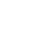 PŘÍLOHA 1 – specifikace služeb:xxxAktuální topologie je k dispozici na www.nix.cz.10V Praze dne: dle el. podpisuV Praze dne: dle el. podpisu